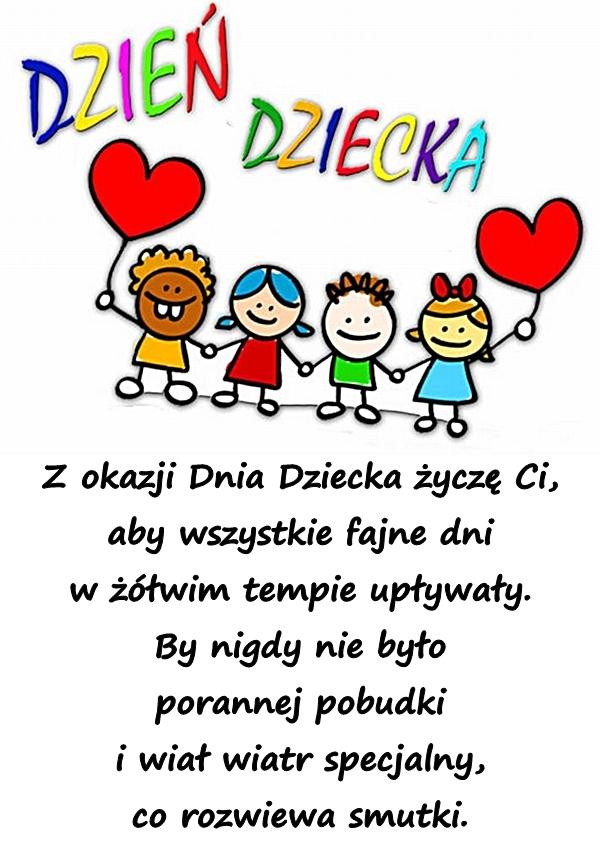 1 czerwca 2020 r. obchodzimy Dzień Dziecka. Tego dnia pamiętajmy nie tylko o najmłodszych, ale o wszystkich dzieciach – nawet jeśli z biegiem lat bardzo wyrosły.Życzę Wam dzieciaki,
Miejcie wesołe buziaki.
Lodów w każdą niedzielę,
A dziś prezentów wiele!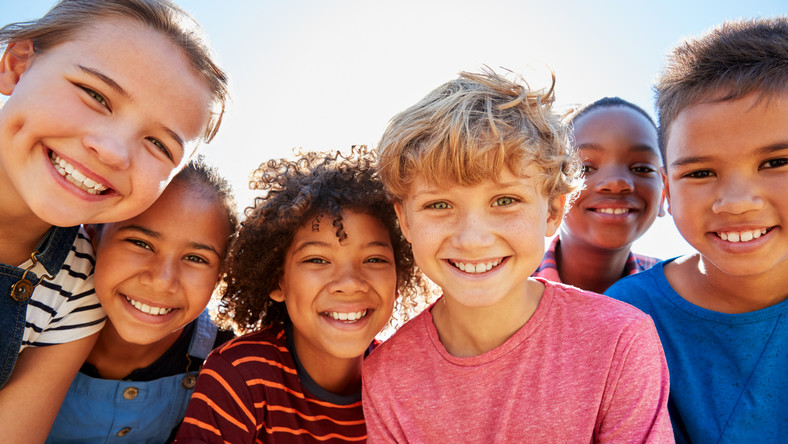 Szanowni Państwo!

W dniu 1 czerwca – Dzień  Dziecka- dzieci z terenu Gminy Tarnów zaproszone są do udziału w koncercie, zabawach, konkursach i quizach online, organizowanych w ramach E-Dnia Dziecka przez Centrum Kultury i Bibliotek Gminy Tarnów.

Szczegółowe informacje znajdują się na stronie gminy:

http://www.gmina.tarnow.pl/nowastrona/index.php/526-dzien-dzieckaMiłej zabawyPani Kasia 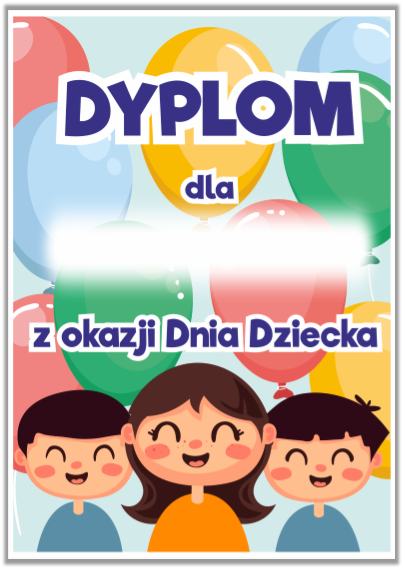 